Yukarıdaki bilgilerin tamamen doğru olduğunu taahhüt ederim.Sorumlu AraştırmacınınAdı ve Soyadıİmza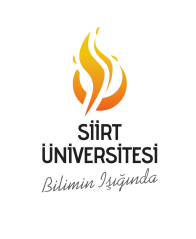 T.C.SİİRT ÜNİVERSİTESİGİRİŞİMSEL OLMAYAN KLİNİK ARAŞTIRMALAR ETİK KURULUBAŞVURU FORMUBAŞVURU KAYIT FORMU (Etik Kurul tarafından doldurulacaktır.)BAŞVURU KAYIT FORMU (Etik Kurul tarafından doldurulacaktır.)BAŞVURU KAYIT FORMU (Etik Kurul tarafından doldurulacaktır.)Araştırma kodu (Yıl – Araştırma sıra no):Başvuru formunun Etik Komisyona ulaştığı tarih:Etik Komisyon Karar toplantı tarihi ve karar no:ARAŞTIRMANIN AÇIK ADI:BAŞVURU DURUMUBAŞVURU DURUMUYeni başvuruYeni başvuruTekrar başvuruAraştırma No:Protokol değişikliği (Araştırma Yöntem ya da araştırıcılarda yapılan değişiklikler durumunda)Protokol değişikliği (Araştırma Yöntem ya da araştırıcılarda yapılan değişiklikler durumunda)Daha önce onaylanmış bir araştırmanın devamıAraştırma No:Daha önce başka bir Etik Kurula başvuruldu mu?Daha önce başka bir Etik Kurula başvuruldu mu? Evet (Evet ise Sonuç, “Kurul kararı ile”) HayırAraştırmanın NiteliğiAraştırmanın NiteliğiAraştırmanın TürüAraştırmanın TürüAraştırmanın TürüBireysel araştırma projesi                                                                                               Niceliksel Araştırma                                                                                                       Doktora Tezi                                                                                                                   Niteliksel Araştırma                                                                                                        Uzmanlık Tezi                                                                                                                Epidemiyolojik Araştırma                                                                                              Yüksek Lisans Tezi	                                                                                                 Laboratuvar Araştırması	                                                                                                 Diğer (DPT, TÜBİTAK vb.) (belirtiniz)	                                                                 Gözlemsel Araştırma                                                                                             Araştırmada Kullanılacak Veri Toplama Araç ve Yöntemleri(Birden fazla seçenek işaretleyebilirsiniz)Araştırmada Kullanılacak Veri Toplama Araç ve Yöntemleri(Birden fazla seçenek işaretleyebilirsiniz)Araştırmada Kullanılacak Veri Toplama Araç ve Yöntemleri(Birden fazla seçenek işaretleyebilirsiniz)Anket                                                                                                                  Anket                                                                                                                  MülakatMülakatGözlemGözlemBilgisayar Ortamında Test UygulamasıBilgisayar Ortamında Test UygulamasıGörüntü KaydıGörüntü KaydıSes KaydıSes KaydıÖlçek Geliştirme Çalışmaları                                                                            Ölçek Geliştirme Çalışmaları                                                                            Dosya Taraması                                                                                                 Dosya Taraması                                                                                                 Veri Kaynakları Taraması	                                                                     Veri Kaynakları Taraması	                                                                     Sistem Model Geliştirme Çalışması	                                                                Sistem Model Geliştirme Çalışması	                                                                Diğer (belirtiniz)	                                                                   Diğer (belirtiniz)	                                                                   Çalışma kapsamında veri toplamak amaçlı bireylerden biyolojik materyal alınıyor mu?Çalışma kapsamında veri toplamak amaçlı bireylerden biyolojik materyal alınıyor mu?Çalışma kapsamında veri toplamak amaçlı bireylerden biyolojik materyal alınıyor mu? Evet  (Evet ise ne olduğunu belirtiniz) Hayır HayırKullanılacak istatistiksel yöntem, araştırma evreninin belirlenmesinde istatistikçi desteğinin alınıp alınmadığıAraştırmanın Destekleyicisi Var mıdır?                                             Araştırmanın Destekleyicisi Var mıdır?                                             Evet       Hayır  Evet       Hayır  Evet       Hayır  Evet  ise;	                                                                                                                                Evet  ise;	                                                                                                                                Evet  ise;	                                                                                                                                Evet  ise;	                                                                                                                                Evet  ise;	                                                                                                                                Üniversite                                                                                                         DPT	                                                                   TÜBİTAK	                                                                    Uluslararası (belirtiniz)	                                                                Diğer (belirtiniz)Araştırmanın Yürütüleceği Kurum (Tez çalısmalarında ilgili Enstitü, diğer araştırmalarda proje önerisinde bulunan kurum ya da sorumlu araştırmacının bağlı olduğu kurum belirtilmelidir.)Araştırmanın Yürütüleceği Kurum (Tez çalısmalarında ilgili Enstitü, diğer araştırmalarda proje önerisinde bulunan kurum ya da sorumlu araştırmacının bağlı olduğu kurum belirtilmelidir.)Araştırmanın Yürütüleceği Kurum (Tez çalısmalarında ilgili Enstitü, diğer araştırmalarda proje önerisinde bulunan kurum ya da sorumlu araştırmacının bağlı olduğu kurum belirtilmelidir.)Araştırmanın Yürütüleceği Kurum (Tez çalısmalarında ilgili Enstitü, diğer araştırmalarda proje önerisinde bulunan kurum ya da sorumlu araştırmacının bağlı olduğu kurum belirtilmelidir.)Araştırmanın Yürütüleceği Kurum (Tez çalısmalarında ilgili Enstitü, diğer araştırmalarda proje önerisinde bulunan kurum ya da sorumlu araştırmacının bağlı olduğu kurum belirtilmelidir.)Araştırma Çok Merkezli ise, Koordinatörün Adı-Soyadı ve KurumuDestekleyiciOrganizasyonun adı	:Temasa geçilecek kişinin adı:Adres:Telefon numarası:E-posta:Araştırmanın amacı ve gerekçesiAraştırmanın özeti (Özet 300 kelimeyi aşmayacak ve kolay anlaşılır biçimde yazılmalıdır.)Literatür Özeti Yöntem: Araştırmanın evreni, örneklemi, örneklem seçme yöntemi, tahmin duyarlılığı, veri toplama araçlarını kimin uygulayacağı, veri toplama araçlarının uygulanma biçimi (yüzyüze, posta vb.), araştırmadan elde edilen sonuçların yanlılığını önleyecek yöntemsel önlemler açıklanacaktır.KaynaklarAraştırmanın YürütücüsününAraştırmanın YürütücüsününAdı-soyadı:Görevi-Unvanı:Adresi:İmza:Kısa özgeçmişi:Diğer Araştırmacılar (Araştırmacı sayısı kadar liste uzatılabilir)Diğer Araştırmacılar (Araştırmacı sayısı kadar liste uzatılabilir)Diğer Araştırmacılar (Araştırmacı sayısı kadar liste uzatılabilir)Adı-soyadı:Görevi-Unvanı:Adresi:İmza:Kısa özgeçmişi:AraştırmanınAraştırmanınYapılacağı yer:Süresi:Başlama tarihi: (Gün/Ay/Yıl)Bitiş tarihi: (Gün/Ay/Yıl)Araştırmadan Beklenen Yarar:Araştırmanın gönüllüler/katılımcılar açısından taşıdığı olası riskler ve zararlar:Araştırmanın gönüllüler/katılımcılar açısından taşıdığı olası riskler ve zararlar:Olası riskler ve zararlara karşı alınacak önlemler:Olası riskler ve zararlara karşı alınacak önlemler:Veri Toplanması Planlanan Yerler/Mekânlar/Kurum ve Kuruluşlar (Veri toplanması planlanan yerlerden alınacak izin belgesinin formlara eklenmeli)Veri Toplanması Planlanan Yerler/Mekânlar/Kurum ve Kuruluşlar (Veri toplanması planlanan yerlerden alınacak izin belgesinin formlara eklenmeli)123Beklenen Katılımcı Sayısı:1. Araştırma katılımcılara herhangi bir şekilde yanlı/yanlış bilgi vermeyi veya çalışmanın amacını tamamen gizli tutmayı gerektiriyor mu?	Evet (Evet ise açıklayınız)			Hayır2.Araştırma, katılımcıların fiziksel ya da ruhsal sağlıklarını tehdit edici sorular içeriyor mu?	Evet (Evet ise açıklayınız)			Hayır3.Katılımcıların kişilik hakları ve özel bilgileri korunmakta mıdır?	Evet               		Hayır4.Araştırmadaki katılımcıların kimlikleri toplanan ham veride tanımlanacak mıdır?4.Araştırmadaki katılımcıların kimlikleri toplanan ham veride tanımlanacak mıdır?Adıyla tanımlanacakBir kod verilerek tanımlanacak (Detayını açıklayınız)Belirsiz olacak5.Araştırmadaki katılımcıların kimlikleri, depolanan veride tanımlanacak mı?5.Araştırmadaki katılımcıların kimlikleri, depolanan veride tanımlanacak mı?Adıyla tanımlanacakBir kod verilerek tanımlanacak (Detayını açıklayınız)Belirsiz olacak6.Araştırma verilerine araştırma personelinin dışındaki kişilerin girme hakkı olacak mıdır?6.Araştırma verilerine araştırma personelinin dışındaki kişilerin girme hakkı olacak mıdır?Evet (Kim, niçin, veri güvenliğinin bu kişiler tarafından sağlanması için alınan tedbirler vb. açıklanacak)Hayır7.Katılımcılara araştırmanın amacı ve içeriği hakkında yeterince açık ve anlaşılabilir açıklama yapılmakta mıdır? 7.Katılımcılara araştırmanın amacı ve içeriği hakkında yeterince açık ve anlaşılabilir açıklama yapılmakta mıdır?  Evet Hayır (Açıklayınız)8.Katılımcıları en iyi tanımlayan seçenekleri işaretleyiniz.8.Katılımcıları en iyi tanımlayan seçenekleri işaretleyiniz.Okulöncesi çocuklarİlköğretim çocuklarıLise öğrencileriÜniversite öğrencileriÇocuk işçilerYetişkinlerErkeklerKadınlarİşsiz yetişkinlerYaşlılarZihinsel engelli bireylerTutuklularDiğer (Belirtiniz)Araştırma katılımcılarının çocuklar, zihinsel engelli bireyler vb. özel durumu olan bireyler olması halinde, bunların özel etik davranış gerektirmesi nedeniyle,  araştırmacı bunların araştırmada nasıl bulunması gerektiği konusunda, uzman kişilerden aldığı bilgiler çerçevesinde nasıl bir dikkat göstereceği açıklanmalıdır.Araştırma katılımcılarının çocuklar, zihinsel engelli bireyler vb. özel durumu olan bireyler olması halinde, bunların özel etik davranış gerektirmesi nedeniyle,  araştırmacı bunların araştırmada nasıl bulunması gerektiği konusunda, uzman kişilerden aldığı bilgiler çerçevesinde nasıl bir dikkat göstereceği açıklanmalıdır.